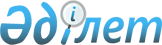 Об утверждении Правил проведения камерального контроля за деятельностью администратора в реабилитационной процедуре и процедуре банкротства
					
			Утративший силу
			
			
		
					Приказ Министра финансов Республики Казахстан от 26 февраля 2015 года № 131. Зарегистрирован в Министерстве юстиции Республики Казахстан 27 марта 2015 года № 10560. Утратил силу приказом Первого заместителя Премьер-Министра Республики Казахстан – Министра финансов Республики Казахстан от 8 апреля 2020 года № 368.
      Сноска. Утратил силу приказом Первого заместителя Премьер-Министра РК – Министра финансов РК от 08.04.2020 № 368 (вводится в действие по истечении десяти календарных дней после дня его первого официального опубликования).
      В соответствии с  пунктом 3 статьи 18 Закона Республики Казахстан от 7 марта 2014 года "О реабилитации и банкротстве" ПРИКАЗЫВАЮ:
      1. Утвердить прилагаемые  Правила проведения камерального контроля за деятельностью администратора в реабилитационной процедуре и процедуре банкротства.
      2. Комитету государственных доходов Министерства финансов Республики Казахстан (Ергожин Д.Е.) в установленном законодательством порядке обеспечить:
      1) государственную регистрацию настоящего приказа в Министерстве юстиции Республики Казахстан;
      2) в течение десяти календарных дней после государственной регистрации настоящего приказа его направление на официальное опубликование в периодических печатных изданиях и информационно-правовой системе "Әділет";
      3) размещение настоящего приказа на интернет-ресурсе Министерства финансов Республики Казахстан.
      3. Настоящий приказ вводится в действие по истечении десяти календарных дней после дня его первого официального опубликования.  Правила
проведения камерального контроля за деятельностью
администратора в реабилитационной процедуре
и процедуре банкротства
1. Общие положения
      1. Настоящие Правила проведения камерального контроля за деятельностью администратора в реабилитационной процедуре и процедуре банкротства (далее - Правила) разработаны в соответствии с  Законом Республики Казахстан от 7 марта 2014 года "О реабилитации и банкротстве" и устанавливают единый порядок и сроки проведения  уполномоченным органом в области реабилитации и банкротства (далее - уполномоченный орган) камерального контроля за деятельностью администратора, при проведении реабилитационной процедуры и процедуры банкротства.
      2. В настоящих Правилах используются следующие понятия:
      1) текущая и запрашиваемая информация – информация о ходе осуществления реабилитационной процедуры или процедуры банкротства, представляемая администратором в уполномоченный орган;
      2) администратор – временный администратор, реабилитационный, временный и банкротный управляющие, назначаемые в  установленном порядке в период рассмотрения дел в суде и проведения реабилитационной процедуры и процедуры банкротства;
      3)  уведомление – уведомление об устранении нарушений, выявленных по результатам камерального контроля деятельности администратора 2. Порядок и сроки проведения камерального контроля за
деятельностью администраторов в реабилитационной
процедуре и процедуре банкротства
      3. Камеральный контроль относится к иным формам государственного контроля за деятельностью администратора при проведении реабилитационной  процедуры и  процедуры банкротства и проводится в целях представления администратору возможности самостоятельного устранения нарушений, выявленных уполномоченным органом по результатам камерального контроля.
      4. Камеральный контроль проводится путем взаимного сопоставления данных, имеющихся в уполномоченном органе:
      1) текущей и запрашиваемой информации;
      2) сведений иных уполномоченных государственных органов;
      3) сведений, полученных из различных источников информации, по деятельности администратора и должника.
      5. Камеральный контроль осуществляется уполномоченным органом ежемесячно не позднее 25 числа месяца, следующего за отчетным периодом.
      6. В случае выявления нарушений по результатам камерального контроля в действиях (бездействиях) администратора оформляется и направляется уведомление с приложением описания выявленных нарушений.
      7. Уполномоченным органом проводится анализ представленного администратором отчета об исполнении уведомления и составляется заключение о подтверждении выявленных нарушений по результатам камерального контроля по форме согласно  приложению 1 к настоящим Правилам и (или) заключение о не подтверждении выявленных нарушений по результатам камерального контроля по форме согласно  приложению 2 к настоящим Правилам.
      Заключения, указанные в настоящем пункте, составляются в течение пяти рабочих дней со дня, следующего за днем представления администратором отчета об исполнении уведомления.
            Форма          Заключение
о подтверждении выявленных нарушений
по результатам камерального контроля
      Мною,________________________________________________________________
      _____________________________________________________________________
           (фамилия, имя, отчество (при наличии), должность работника уполномоченного органа)
      _____________________________________________________________________
      в соответствии с Правилами проведения камерального контроля за
      деятельностью администратора в реабилитационной процедуре и процедуре
      банкротства составлено настоящее заключение по:
      Фамилия, имя, отчество (при наличии), наименование должника:_________
      _____________________________________________________________________
      ИИН(БИН)должника:____________________________________________________
      Вид процедуры:_______________________________________________________
      Фамилия, имя, отчество (при наличии)администратора:__________________
      _____________________________________________________________________
      ИИН администратора:__________________________________________________
      по уведомлению об устранении нарушений, выявленных по результатам
      камерального контроля деятельности администратора от "____"
      _________20___года № ______________ за период  ________ 20__ года.
      По результатам камерального контроля по нарушениям, указанным в
      вышеназванном уведомлении,
      принято решение:_____________________________________________________
      _____________________________________________________________________
      Работник уполномоченного органа  _______________        _________
                                           (Ф.И.О.)            (подпись)
      Руководитель управления 
      уполномоченного органа           _______________        _________
                                           (Ф.И.О.)            (подпись)
      Руководитель (заместитель 
      Руководителя) уполномоченного    
      органа                           _______________        _________
                                         (Ф.И.О.)              (подпись)    
      Форма    Заключение
о не подтверждении выявленных нарушений
по результатам камерального контроля
      Мною,________________________________________________________________
            (фамилия, имя, отчество (при наличии), должность работника уполномоченного органа)
      _____________________________________________________________________
      в соответствии с Правилами проведения камерального контроля за
      деятельностью администратора в реабилитационной процедуре и процедуре
      банкротства составлено настоящее заключение по:
      Фамилия, имя, отчество (при наличии), наименование должника:_________
      _____________________________________________________________________
      ИИН (БИН) должника:__________________________________________________
      Вид процедуры:_______________________________________________________
      Фамилия, имя, отчество (при наличии)администратора:__________________
      _____________________________________________________________________
      ИИН администратора:__________________________________________________
      по уведомлению об устранении нарушений, выявленных по результатам
      камерального контроля, деятельности администратора от "____"
      _________20___ года № ______________ за период  ________ 20__ года.
      По результатам камерального контроля по нарушениям, указанным в
      вышеназванном уведомлении принято решение: 
      Работник уполномоченного органа _______________        ___________
                                          (Ф.И.О.)             (подпись)
      Руководитель управления 
      уполномоченного органа          _______________        ___________
                                         (Ф.И.О.)              (подпись)
      Руководитель (заместитель 
      Руководителя) уполномоченного 
      органа                          _______________        ___________
                                         (Ф.И.О.)              (подпись)   
					© 2012. РГП на ПХВ «Институт законодательства и правовой информации Республики Казахстан» Министерства юстиции Республики Казахстан
				
Министр
Б. СултановУтверждены
приказом Министра финансов
Республики Казахстан
от 26 февраля 2015 года № 131Приложение 1
к Правилам проведения
камерального контроля за
деятельностью администратора в
реабилитационной процедуре и
процедуре банкротства
___________________________________                  ______________
(наименование уполномоченного органа)                      (дата)Приложение 2
к Правилам проведения
камерального контроля за
деятельностью администратора в
реабилитационной процедуре и
процедуре банкротства
____________________________________                 ______________
  (наименование уполномоченного органа)                    (дата)
Наименование нарушения
Пояснение
Решение органа государственных доходов